Муниципальное бюджетное общеобразовательное учреждение«Бясь - Кюельская начальная школа- детский сад»Олекминского района Республики Саха(Якутия)Технологическай каарта1 кылааска саха тылыгар  «Ҕ дорҕоон уонна буукуба» диэн тиэмэҕэ уруок	Оҥордо Алын сүһүөх кылааһын учуутала:Антонова Екатерина КимовнаБэс-Күөл сэлиэннэтэ, 2022 сылТехнологическая карта урока Кылаас: 1 кылаас Предметэ: Саха тыла. Букубаар Уруок тиибэ: саҥа билиини арыйыы уруога Үөрэтэр: Ҕ ҕ буукубалаах тыллары таба ааҕа уонна суруйа үөрэнии; саҥарар саҥаларын, этии оҥорор үөрүйэхтэрин чиҥэтэн үөрэтии. Сайыннарар: УУД-ларын сайыннарыы. Иитэр: төрөөбүт тылга билэр-көрөр сатабылы, интэриэһи иитии. Технологии, методы, приёмы: проблемнай диалог технологията. Предметнэй:    [ҕ] дорҕоону тылга арааран истэр, тыллары дорҕоонунан ырытар; Ҕ ҕ буукубалаах тыллары таба ааҕар уонна суруйар;  Ҕ ҕ бүтэй дорҕоонноох тыллары арааран истэр, Ҕ ҕ буукубалаах тыл хайдах сурулларын билэр.  Ытык өйдөбүллэри үөрэтии түмүгэ (личностные результаты): Тугу билэрин-билбэтин, тугу ситэри үөрэтиэхтээҕин арааран өйдүүр;Төрөөбүт тылын барҕа баайын сыаналыыр, тыл кэрэтигэр умсугуйар. Үөрэх сатабылларын сайыннарыы түмүгэ (метапредметные результаты) Бэйэни салайынар-дьаһанар сатабыл (регулятивные): үөрэх соругун өйдүүр уонна ылынар;  бэйэтин хонтуруолланар уонна сыаналанар;  ылыныллыбыт былаанынан үлэлиир; учууталы уонна бииргэ үлэлиир оҕолорун кытта бэйэтин үлэлиир үөрүйэҕин уонна атыттар үлэлэрин сыаналыыр; Билэр-көрөр сатабыл. Сүрүн үөрэнэр сатабыл (познавательные): Үлэ сыалын-соругун таба туруоруу;  Билиини сааһылааһын. Саҥа билии ыларга баар билиитигэр тирэҕирэр; Анал бэлиэлэри сатаан туһанар: дорҕоон, тыл, этии модела; Өй үлэтин араас дьайыыларын толорор: тэҥнээһин, ырытыы, холбооһун, түмүктээһин, ханыылатан сааһылааһын, майгыннатыы, сааһылааһын;  Үлэ түмүгүн сиһилии кэпсиир.  Бодоруһар сатабыл (коммуникативные): биир сыаллаах-соруктаах оҕолору кытта бииргэ алтыһан таһаарыылаахтык, көдьүүстээхтик үлэлээһин; - атын оҕо санаатын истии уонна өйдөөһүн, ылыныы;  бэйэ санаатын өйдөнөр гына, сөпкө сааһылаан этии.Үөрэтии технологията (технология обучения) Приложение 1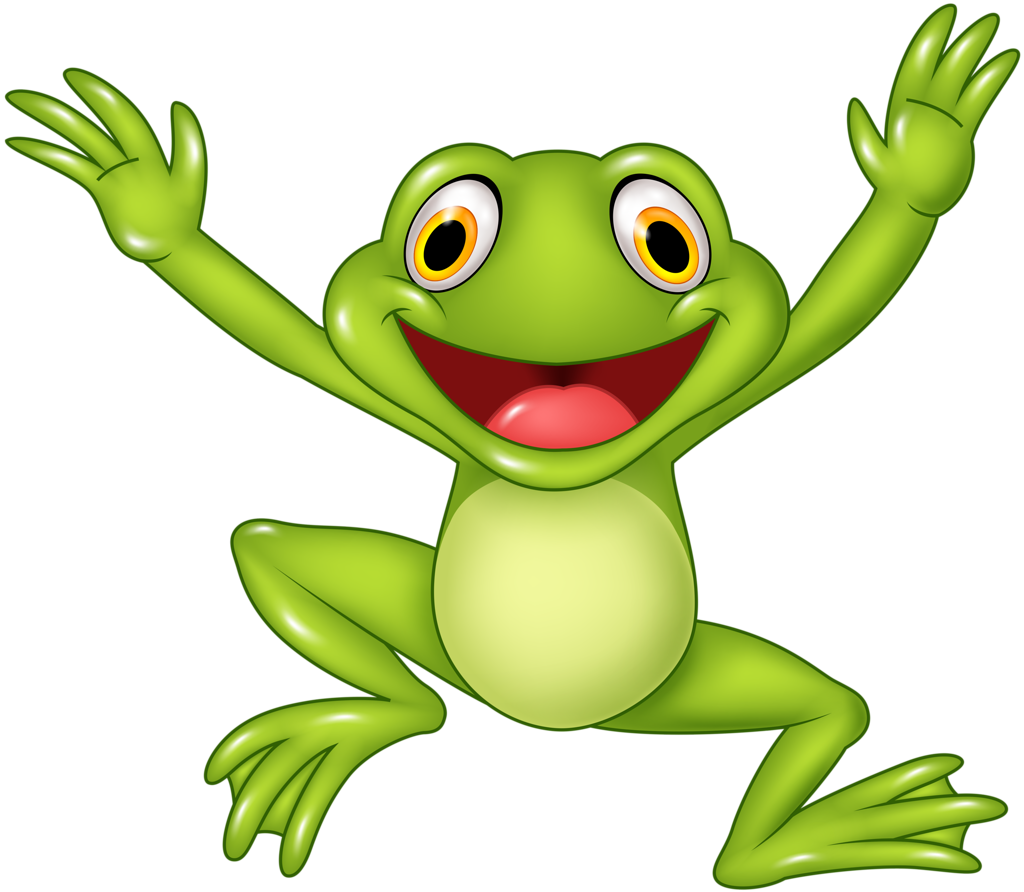 Этапы урока Деятельность учителя Деятельность учащихся Тэрээһин чааһа Оҕолору эҕэрдэлээһин Алгыс этээһинэ:   «Күнүм үчүөйдүк саҕаланнын,     Киэһээ ситиһиилээхтик түмүктэннин». Уруокка бэлэмнэнии. – Алгыс этээһин.Үөрэнэр баҕаны үөскэтии. Таабырын тааттарар.Таабырын таайар.Уруок тематын сыалын быһаарыы. Барбыт темалары хатылааһын. Көппүт буукубалары туруор. (2-3 мин)Икки оҕо дуоскаҕа тахсар. Мин билигин эһиэхэ тыл этиэм, ону суруйаҕыт. (Баҕа)                                                                  Көрөбүт эппиэппитин. Барыбыт киэнэ тоҕо биир буолбата. Биһиги тугу билбэт эбиппитий. Ол аата биһиги бүгүн ханнык дорҕоону, буукубаны кытта билсэбитий.    (3 мин)Биһиги бүгүҥҥү уруокка хайдах быһыылаахтык үлэлиирбитин быһаарыах. Ҕ 	дорҕоон 	ханнык 	дорҕоон 	буоларынБыьаарабыт.Ҕ буукубаны кытта билсэбит. Ҕ буукубалаах тыллары ааҕа үөрэнэбит. Ҕ буукубаны, тыллары суруйа үөрэнэбит. (1 мин)Икки оҕо дуоскаҕа тахсар.  Баҕа диэн тылы суруйар. - Биһиги ҕ буукубаны билбэппит ол иһин. -Ҕ дорҕоон буукубатын.  -Ҕ буукубаны гыттаУчууталы 	кытта 	тэҥҥэ быһаараллар. Бүтэй дорҕоон.-Баҕа, тарҕатабыт, саҕарыйабыт уо.а.Саҥа тиэмэни чиҥэтиигэ эрчиллиилэри толоруу. Көрдүүр-чинчийэр, ырытаранаарар Аптаах холбуйачаан биһиэхэ тугу эрэ бэлмнээбит. Билиэхитин баҕараҕыт.  (Баҕа олорор) Тоҕо баҕа кэлбитэ буолуой биһиэхэ бүгүн. -чэ эрэ, баҕа диэн тылы дорҕоонунан ырытыах. (ҕ – ньиргиэрдээх буоларын бэлиэтээн фишка бэлиэтэ ыйанар) Аны ҕ буукубаны кытта билсиһиэх. (экраҥҥа ҕ буукуба көстер) (4-5 мин)Биһиги бүгүҥҥү темабыт ҕ ол иһин. Баҕа диэн тылга ҕ дорҕоон, буукуба баар. Эти-хааны чэбдигирдии. Физминутка Ҕ буукубабыт дулҕанан ыстана - ыстана аһаҕастары кытта дорооболоһор. Уҥа атахпытынан, хаҥас атахпытынан, икки атахпытынан сүһүөхтэрии ааҕа ааҕа ыстанабыт.  (1-2 мин) Оҕолор ыстаналлар.Проблеманы быһаарыы. Салгыы саҥа тиэмэни чиҥэтиигэ эрчиллиилэри толоруу. Көрдүүр-чинчийэр, ырытар-анаарар Кинигэни арыйан стр 52 столбикка баар тыллары ааҕабыт.        (4-5 мин)- харандаастарбытын ылан бастаан салгынна ҕ буукубаны 	оҥорон 	көрөбүт, 	онтон тэтэрээппитигэр оҥоробут.   (2-3 мин)Хас биирдии оҕоҕо тыллар бэриллэллэр. Ол тыллары ааҕабыт уонна этии толкуйдуубут.  (6-7 мин) - 	Этиини суруйарга эрчиллии. Стр. 52 Оҕолор уочаратынан ааҕаллар.Оҕолор сорудаҕы толороллор.Рефлексия. Сыанналааһын.  Уруокпут бүтэрэ чугаһаата, туох санааҕа кэллигит, тугу биллибит, туохха үөрэннибит, тугу сөбүлээтигит, туохха ыарырҕаттыгыт? Этиэхтэрин баҕарбыт оҕолор, санааларын истэбит.Дьиэҕэ үлэ. Стр. 52 куйаас күн ааҕыы.Көрсүөххэ диэри!